  ANEXO 1
1.- DATOS GENERALES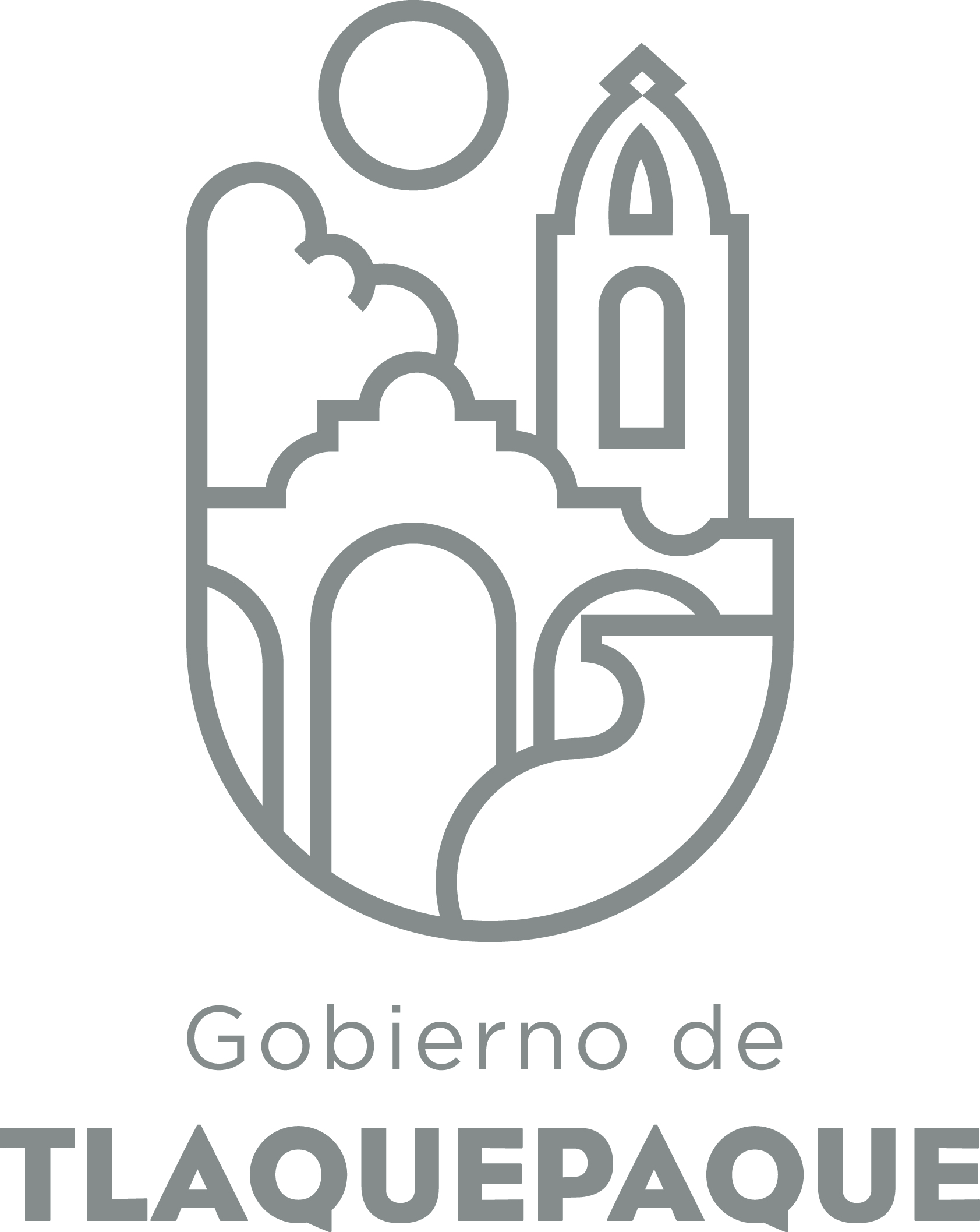 ANEXO 2                 2.- OPERACIÓN DE LA PROPUESTARecursos empleados para la realización del Programa/Proyecto/Servicio/Campaña (PPSC) DIRECCIÓN GENERAL DE POLÍTICAS PÚBLICASCARATULA PARA LA ELABORACIÓN DE PROYECTOS.A)Nombre del programa/proyecto/servicio/campañaA)Nombre del programa/proyecto/servicio/campañaA)Nombre del programa/proyecto/servicio/campañaA)Nombre del programa/proyecto/servicio/campañaPrograma Piloto de Pozos de Absorción Programa Piloto de Pozos de Absorción Programa Piloto de Pozos de Absorción Programa Piloto de Pozos de Absorción Programa Piloto de Pozos de Absorción Programa Piloto de Pozos de Absorción EjeEjeEjeB) Dirección o Área ResponsableB) Dirección o Área ResponsableB) Dirección o Área ResponsableB) Dirección o Área ResponsableDirección de Desarrollo AgropecuarioDirección de Desarrollo AgropecuarioDirección de Desarrollo AgropecuarioDirección de Desarrollo AgropecuarioDirección de Desarrollo AgropecuarioDirección de Desarrollo AgropecuarioEstrategiaEstrategiaEstrategiaC)  Problemática que atiende la propuestaC)  Problemática que atiende la propuestaC)  Problemática que atiende la propuestaC)  Problemática que atiende la propuestaEl Acuífero de Toluquilla está considerado como sobre explotado, prevaleciendo las zonas de veda rígida para cualquier concesión nueva para utilizar las aguas superficiales y del subsuelo, esta explotación se debe: Al uso excesivo del agua de riego rodado en más de 300 has por los usuarios del agua de riego. Por lo anterior se registra un promedio anual de 4 mts de profundidad en el abatimiento de los mantos subterráneos, en los últimos 5 años. Reduciendo la disponibilidad de agua en las fuentes de abastecimiento, provocando pozos profundos colapsados.Así mismo se reportan una extracción mayor a los 5,451’765,000 millones de lts de agua para uso doméstico, para 75, 057 habitantes.El Acuífero de Toluquilla está considerado como sobre explotado, prevaleciendo las zonas de veda rígida para cualquier concesión nueva para utilizar las aguas superficiales y del subsuelo, esta explotación se debe: Al uso excesivo del agua de riego rodado en más de 300 has por los usuarios del agua de riego. Por lo anterior se registra un promedio anual de 4 mts de profundidad en el abatimiento de los mantos subterráneos, en los últimos 5 años. Reduciendo la disponibilidad de agua en las fuentes de abastecimiento, provocando pozos profundos colapsados.Así mismo se reportan una extracción mayor a los 5,451’765,000 millones de lts de agua para uso doméstico, para 75, 057 habitantes.El Acuífero de Toluquilla está considerado como sobre explotado, prevaleciendo las zonas de veda rígida para cualquier concesión nueva para utilizar las aguas superficiales y del subsuelo, esta explotación se debe: Al uso excesivo del agua de riego rodado en más de 300 has por los usuarios del agua de riego. Por lo anterior se registra un promedio anual de 4 mts de profundidad en el abatimiento de los mantos subterráneos, en los últimos 5 años. Reduciendo la disponibilidad de agua en las fuentes de abastecimiento, provocando pozos profundos colapsados.Así mismo se reportan una extracción mayor a los 5,451’765,000 millones de lts de agua para uso doméstico, para 75, 057 habitantes.El Acuífero de Toluquilla está considerado como sobre explotado, prevaleciendo las zonas de veda rígida para cualquier concesión nueva para utilizar las aguas superficiales y del subsuelo, esta explotación se debe: Al uso excesivo del agua de riego rodado en más de 300 has por los usuarios del agua de riego. Por lo anterior se registra un promedio anual de 4 mts de profundidad en el abatimiento de los mantos subterráneos, en los últimos 5 años. Reduciendo la disponibilidad de agua en las fuentes de abastecimiento, provocando pozos profundos colapsados.Así mismo se reportan una extracción mayor a los 5,451’765,000 millones de lts de agua para uso doméstico, para 75, 057 habitantes.El Acuífero de Toluquilla está considerado como sobre explotado, prevaleciendo las zonas de veda rígida para cualquier concesión nueva para utilizar las aguas superficiales y del subsuelo, esta explotación se debe: Al uso excesivo del agua de riego rodado en más de 300 has por los usuarios del agua de riego. Por lo anterior se registra un promedio anual de 4 mts de profundidad en el abatimiento de los mantos subterráneos, en los últimos 5 años. Reduciendo la disponibilidad de agua en las fuentes de abastecimiento, provocando pozos profundos colapsados.Así mismo se reportan una extracción mayor a los 5,451’765,000 millones de lts de agua para uso doméstico, para 75, 057 habitantes.El Acuífero de Toluquilla está considerado como sobre explotado, prevaleciendo las zonas de veda rígida para cualquier concesión nueva para utilizar las aguas superficiales y del subsuelo, esta explotación se debe: Al uso excesivo del agua de riego rodado en más de 300 has por los usuarios del agua de riego. Por lo anterior se registra un promedio anual de 4 mts de profundidad en el abatimiento de los mantos subterráneos, en los últimos 5 años. Reduciendo la disponibilidad de agua en las fuentes de abastecimiento, provocando pozos profundos colapsados.Así mismo se reportan una extracción mayor a los 5,451’765,000 millones de lts de agua para uso doméstico, para 75, 057 habitantes.Línea de AcciónLínea de AcciónLínea de AcciónC)  Problemática que atiende la propuestaC)  Problemática que atiende la propuestaC)  Problemática que atiende la propuestaC)  Problemática que atiende la propuestaEl Acuífero de Toluquilla está considerado como sobre explotado, prevaleciendo las zonas de veda rígida para cualquier concesión nueva para utilizar las aguas superficiales y del subsuelo, esta explotación se debe: Al uso excesivo del agua de riego rodado en más de 300 has por los usuarios del agua de riego. Por lo anterior se registra un promedio anual de 4 mts de profundidad en el abatimiento de los mantos subterráneos, en los últimos 5 años. Reduciendo la disponibilidad de agua en las fuentes de abastecimiento, provocando pozos profundos colapsados.Así mismo se reportan una extracción mayor a los 5,451’765,000 millones de lts de agua para uso doméstico, para 75, 057 habitantes.El Acuífero de Toluquilla está considerado como sobre explotado, prevaleciendo las zonas de veda rígida para cualquier concesión nueva para utilizar las aguas superficiales y del subsuelo, esta explotación se debe: Al uso excesivo del agua de riego rodado en más de 300 has por los usuarios del agua de riego. Por lo anterior se registra un promedio anual de 4 mts de profundidad en el abatimiento de los mantos subterráneos, en los últimos 5 años. Reduciendo la disponibilidad de agua en las fuentes de abastecimiento, provocando pozos profundos colapsados.Así mismo se reportan una extracción mayor a los 5,451’765,000 millones de lts de agua para uso doméstico, para 75, 057 habitantes.El Acuífero de Toluquilla está considerado como sobre explotado, prevaleciendo las zonas de veda rígida para cualquier concesión nueva para utilizar las aguas superficiales y del subsuelo, esta explotación se debe: Al uso excesivo del agua de riego rodado en más de 300 has por los usuarios del agua de riego. Por lo anterior se registra un promedio anual de 4 mts de profundidad en el abatimiento de los mantos subterráneos, en los últimos 5 años. Reduciendo la disponibilidad de agua en las fuentes de abastecimiento, provocando pozos profundos colapsados.Así mismo se reportan una extracción mayor a los 5,451’765,000 millones de lts de agua para uso doméstico, para 75, 057 habitantes.El Acuífero de Toluquilla está considerado como sobre explotado, prevaleciendo las zonas de veda rígida para cualquier concesión nueva para utilizar las aguas superficiales y del subsuelo, esta explotación se debe: Al uso excesivo del agua de riego rodado en más de 300 has por los usuarios del agua de riego. Por lo anterior se registra un promedio anual de 4 mts de profundidad en el abatimiento de los mantos subterráneos, en los últimos 5 años. Reduciendo la disponibilidad de agua en las fuentes de abastecimiento, provocando pozos profundos colapsados.Así mismo se reportan una extracción mayor a los 5,451’765,000 millones de lts de agua para uso doméstico, para 75, 057 habitantes.El Acuífero de Toluquilla está considerado como sobre explotado, prevaleciendo las zonas de veda rígida para cualquier concesión nueva para utilizar las aguas superficiales y del subsuelo, esta explotación se debe: Al uso excesivo del agua de riego rodado en más de 300 has por los usuarios del agua de riego. Por lo anterior se registra un promedio anual de 4 mts de profundidad en el abatimiento de los mantos subterráneos, en los últimos 5 años. Reduciendo la disponibilidad de agua en las fuentes de abastecimiento, provocando pozos profundos colapsados.Así mismo se reportan una extracción mayor a los 5,451’765,000 millones de lts de agua para uso doméstico, para 75, 057 habitantes.El Acuífero de Toluquilla está considerado como sobre explotado, prevaleciendo las zonas de veda rígida para cualquier concesión nueva para utilizar las aguas superficiales y del subsuelo, esta explotación se debe: Al uso excesivo del agua de riego rodado en más de 300 has por los usuarios del agua de riego. Por lo anterior se registra un promedio anual de 4 mts de profundidad en el abatimiento de los mantos subterráneos, en los últimos 5 años. Reduciendo la disponibilidad de agua en las fuentes de abastecimiento, provocando pozos profundos colapsados.Así mismo se reportan una extracción mayor a los 5,451’765,000 millones de lts de agua para uso doméstico, para 75, 057 habitantes.No. de PP EspecialNo. de PP EspecialNo. de PP EspecialD) Ubicación Geográfica / Cobertura  de ColoniasD) Ubicación Geográfica / Cobertura  de ColoniasD) Ubicación Geográfica / Cobertura  de ColoniasD) Ubicación Geográfica / Cobertura  de ColoniasLos núcleos agrarios Los Ranchitos, Toluquilla, San Sebastianito, La, Calerilla, Potero Las Pomas (Perteneciente a Santa Ana Tepetitlán) y Santa Anita, localizados en el Valle Productivo Toluquilla, el cual está situado en la Región Hidrológica Lerma – Santiago, en la Cuenca del Rio Santiago - Guadalajara y en la Sub - Cuenca Alto Santiago y en el Acuífero Toluquilla.Los núcleos agrarios Los Ranchitos, Toluquilla, San Sebastianito, La, Calerilla, Potero Las Pomas (Perteneciente a Santa Ana Tepetitlán) y Santa Anita, localizados en el Valle Productivo Toluquilla, el cual está situado en la Región Hidrológica Lerma – Santiago, en la Cuenca del Rio Santiago - Guadalajara y en la Sub - Cuenca Alto Santiago y en el Acuífero Toluquilla.Los núcleos agrarios Los Ranchitos, Toluquilla, San Sebastianito, La, Calerilla, Potero Las Pomas (Perteneciente a Santa Ana Tepetitlán) y Santa Anita, localizados en el Valle Productivo Toluquilla, el cual está situado en la Región Hidrológica Lerma – Santiago, en la Cuenca del Rio Santiago - Guadalajara y en la Sub - Cuenca Alto Santiago y en el Acuífero Toluquilla.Los núcleos agrarios Los Ranchitos, Toluquilla, San Sebastianito, La, Calerilla, Potero Las Pomas (Perteneciente a Santa Ana Tepetitlán) y Santa Anita, localizados en el Valle Productivo Toluquilla, el cual está situado en la Región Hidrológica Lerma – Santiago, en la Cuenca del Rio Santiago - Guadalajara y en la Sub - Cuenca Alto Santiago y en el Acuífero Toluquilla.Los núcleos agrarios Los Ranchitos, Toluquilla, San Sebastianito, La, Calerilla, Potero Las Pomas (Perteneciente a Santa Ana Tepetitlán) y Santa Anita, localizados en el Valle Productivo Toluquilla, el cual está situado en la Región Hidrológica Lerma – Santiago, en la Cuenca del Rio Santiago - Guadalajara y en la Sub - Cuenca Alto Santiago y en el Acuífero Toluquilla.Los núcleos agrarios Los Ranchitos, Toluquilla, San Sebastianito, La, Calerilla, Potero Las Pomas (Perteneciente a Santa Ana Tepetitlán) y Santa Anita, localizados en el Valle Productivo Toluquilla, el cual está situado en la Región Hidrológica Lerma – Santiago, en la Cuenca del Rio Santiago - Guadalajara y en la Sub - Cuenca Alto Santiago y en el Acuífero Toluquilla.Vinc al PNDVinc al PNDVinc al PNDE) Nombre del Enlace o ResponsableE) Nombre del Enlace o ResponsableE) Nombre del Enlace o ResponsableE) Nombre del Enlace o ResponsableIng. Francisco Echeverría Muñoz.36 01 01 19agropecuariotlaquepaque@gmail.comIng. Francisco Echeverría Muñoz.36 01 01 19agropecuariotlaquepaque@gmail.comIng. Francisco Echeverría Muñoz.36 01 01 19agropecuariotlaquepaque@gmail.comIng. Francisco Echeverría Muñoz.36 01 01 19agropecuariotlaquepaque@gmail.comIng. Francisco Echeverría Muñoz.36 01 01 19agropecuariotlaquepaque@gmail.comIng. Francisco Echeverría Muñoz.36 01 01 19agropecuariotlaquepaque@gmail.comVinc al PEDVinc al PEDVinc al PEDF) Objetivo específicoF) Objetivo específicoF) Objetivo específicoF) Objetivo específicoReabastecer los mantos subterráneos por medio del agua de lluvia que se captara, a través de la construcción de áreas de infiltración (pozos de absorción).Reabastecer los mantos subterráneos por medio del agua de lluvia que se captara, a través de la construcción de áreas de infiltración (pozos de absorción).Reabastecer los mantos subterráneos por medio del agua de lluvia que se captara, a través de la construcción de áreas de infiltración (pozos de absorción).Reabastecer los mantos subterráneos por medio del agua de lluvia que se captara, a través de la construcción de áreas de infiltración (pozos de absorción).Reabastecer los mantos subterráneos por medio del agua de lluvia que se captara, a través de la construcción de áreas de infiltración (pozos de absorción).Reabastecer los mantos subterráneos por medio del agua de lluvia que se captara, a través de la construcción de áreas de infiltración (pozos de absorción).Vinc al PMetDVinc al PMetDVinc al PMetDG) Perfil de la población atendida o beneficiariosG) Perfil de la población atendida o beneficiariosG) Perfil de la población atendida o beneficiariosG) Perfil de la población atendida o beneficiarios200 productores y productoras de hortalizas, pasto y ornamentales y 75, 057 habitantes que residen en el área del acuífero mencionado.200 productores y productoras de hortalizas, pasto y ornamentales y 75, 057 habitantes que residen en el área del acuífero mencionado.200 productores y productoras de hortalizas, pasto y ornamentales y 75, 057 habitantes que residen en el área del acuífero mencionado.200 productores y productoras de hortalizas, pasto y ornamentales y 75, 057 habitantes que residen en el área del acuífero mencionado.200 productores y productoras de hortalizas, pasto y ornamentales y 75, 057 habitantes que residen en el área del acuífero mencionado.200 productores y productoras de hortalizas, pasto y ornamentales y 75, 057 habitantes que residen en el área del acuífero mencionado.200 productores y productoras de hortalizas, pasto y ornamentales y 75, 057 habitantes que residen en el área del acuífero mencionado.200 productores y productoras de hortalizas, pasto y ornamentales y 75, 057 habitantes que residen en el área del acuífero mencionado.200 productores y productoras de hortalizas, pasto y ornamentales y 75, 057 habitantes que residen en el área del acuífero mencionado.200 productores y productoras de hortalizas, pasto y ornamentales y 75, 057 habitantes que residen en el área del acuífero mencionado.H) Tipo de propuestaH) Tipo de propuestaH) Tipo de propuestaH) Tipo de propuestaH) Tipo de propuestaJ) No de BeneficiariosJ) No de BeneficiariosK) Fecha de InicioK) Fecha de InicioK) Fecha de InicioFecha de CierreFecha de CierreFecha de CierreFecha de CierreProgramaCampañaServicioProyectoProyectoHombresMujeresEnero 2018Enero 2018Enero 2018Septiembre 2018Septiembre 2018Septiembre 2018Septiembre 2018X2FedEdoMpioxxxxxI) Monto total estimadoI) Monto total estimadoI) Monto total estimado$ 60,000.00$ 60,000.00Fuente de financiamientoFuente de financiamientoA) Principal producto esperado (base para el establecimiento de metas) A) Principal producto esperado (base para el establecimiento de metas) Primera etapa: Construcción de 2 áreas de infiltración piloto (Pozos de absorción), para captar el agua de lluvia del periodo lluvioso 2018 y reabastecer el manto subterráneo del Acuífero Toluquilla.Segunda etapa: Construcción 48 áreas de infiltración (Pozos de absorción), en el periodo lluvioso anual 2019.Tercera etapa: Construcción de 50 áreas de infiltración (Pozos de absorción), en el periodo lluvioso anual 2020.Primera etapa: Construcción de 2 áreas de infiltración piloto (Pozos de absorción), para captar el agua de lluvia del periodo lluvioso 2018 y reabastecer el manto subterráneo del Acuífero Toluquilla.Segunda etapa: Construcción 48 áreas de infiltración (Pozos de absorción), en el periodo lluvioso anual 2019.Tercera etapa: Construcción de 50 áreas de infiltración (Pozos de absorción), en el periodo lluvioso anual 2020.Primera etapa: Construcción de 2 áreas de infiltración piloto (Pozos de absorción), para captar el agua de lluvia del periodo lluvioso 2018 y reabastecer el manto subterráneo del Acuífero Toluquilla.Segunda etapa: Construcción 48 áreas de infiltración (Pozos de absorción), en el periodo lluvioso anual 2019.Tercera etapa: Construcción de 50 áreas de infiltración (Pozos de absorción), en el periodo lluvioso anual 2020.Primera etapa: Construcción de 2 áreas de infiltración piloto (Pozos de absorción), para captar el agua de lluvia del periodo lluvioso 2018 y reabastecer el manto subterráneo del Acuífero Toluquilla.Segunda etapa: Construcción 48 áreas de infiltración (Pozos de absorción), en el periodo lluvioso anual 2019.Tercera etapa: Construcción de 50 áreas de infiltración (Pozos de absorción), en el periodo lluvioso anual 2020.Primera etapa: Construcción de 2 áreas de infiltración piloto (Pozos de absorción), para captar el agua de lluvia del periodo lluvioso 2018 y reabastecer el manto subterráneo del Acuífero Toluquilla.Segunda etapa: Construcción 48 áreas de infiltración (Pozos de absorción), en el periodo lluvioso anual 2019.Tercera etapa: Construcción de 50 áreas de infiltración (Pozos de absorción), en el periodo lluvioso anual 2020.Primera etapa: Construcción de 2 áreas de infiltración piloto (Pozos de absorción), para captar el agua de lluvia del periodo lluvioso 2018 y reabastecer el manto subterráneo del Acuífero Toluquilla.Segunda etapa: Construcción 48 áreas de infiltración (Pozos de absorción), en el periodo lluvioso anual 2019.Tercera etapa: Construcción de 50 áreas de infiltración (Pozos de absorción), en el periodo lluvioso anual 2020.B)Actividades a realizar para la obtención del producto esperadoB)Actividades a realizar para la obtención del producto esperado1.- Elaboración de Programa de Preservación de los Mantos Subterráneos en el Valle de Toluquilla, en el Municipio de San de San Pedro Tlaquepaque.2.- Identificación de las áreas permeables para la captación del agua de lluvia y localización de pozos profundos colapsados en el territorio del Acuífero Toluquilla, situado en el Valle Productivo del mismo nombre.3.- Ubicación de zonas con libre acceso para el movimiento de maquinaria, nivelación y compactación del terreno para la construcción de los pozos de absorción.4.- Selección de empresa constructora.5.- Construcción de pozos de absorción tecnificados.6.- Supervisión y entrega de la obra.7.-Medición de la precipitación  y ocurrencia de las lluvias anuales, a través de las estaciones meteorológicas de la zona.8.- Llevar a cabo el mantenimiento periódico de los pozos para evitar su azolve y mantener la mayor capacidad de captación.1.- Elaboración de Programa de Preservación de los Mantos Subterráneos en el Valle de Toluquilla, en el Municipio de San de San Pedro Tlaquepaque.2.- Identificación de las áreas permeables para la captación del agua de lluvia y localización de pozos profundos colapsados en el territorio del Acuífero Toluquilla, situado en el Valle Productivo del mismo nombre.3.- Ubicación de zonas con libre acceso para el movimiento de maquinaria, nivelación y compactación del terreno para la construcción de los pozos de absorción.4.- Selección de empresa constructora.5.- Construcción de pozos de absorción tecnificados.6.- Supervisión y entrega de la obra.7.-Medición de la precipitación  y ocurrencia de las lluvias anuales, a través de las estaciones meteorológicas de la zona.8.- Llevar a cabo el mantenimiento periódico de los pozos para evitar su azolve y mantener la mayor capacidad de captación.1.- Elaboración de Programa de Preservación de los Mantos Subterráneos en el Valle de Toluquilla, en el Municipio de San de San Pedro Tlaquepaque.2.- Identificación de las áreas permeables para la captación del agua de lluvia y localización de pozos profundos colapsados en el territorio del Acuífero Toluquilla, situado en el Valle Productivo del mismo nombre.3.- Ubicación de zonas con libre acceso para el movimiento de maquinaria, nivelación y compactación del terreno para la construcción de los pozos de absorción.4.- Selección de empresa constructora.5.- Construcción de pozos de absorción tecnificados.6.- Supervisión y entrega de la obra.7.-Medición de la precipitación  y ocurrencia de las lluvias anuales, a través de las estaciones meteorológicas de la zona.8.- Llevar a cabo el mantenimiento periódico de los pozos para evitar su azolve y mantener la mayor capacidad de captación.1.- Elaboración de Programa de Preservación de los Mantos Subterráneos en el Valle de Toluquilla, en el Municipio de San de San Pedro Tlaquepaque.2.- Identificación de las áreas permeables para la captación del agua de lluvia y localización de pozos profundos colapsados en el territorio del Acuífero Toluquilla, situado en el Valle Productivo del mismo nombre.3.- Ubicación de zonas con libre acceso para el movimiento de maquinaria, nivelación y compactación del terreno para la construcción de los pozos de absorción.4.- Selección de empresa constructora.5.- Construcción de pozos de absorción tecnificados.6.- Supervisión y entrega de la obra.7.-Medición de la precipitación  y ocurrencia de las lluvias anuales, a través de las estaciones meteorológicas de la zona.8.- Llevar a cabo el mantenimiento periódico de los pozos para evitar su azolve y mantener la mayor capacidad de captación.1.- Elaboración de Programa de Preservación de los Mantos Subterráneos en el Valle de Toluquilla, en el Municipio de San de San Pedro Tlaquepaque.2.- Identificación de las áreas permeables para la captación del agua de lluvia y localización de pozos profundos colapsados en el territorio del Acuífero Toluquilla, situado en el Valle Productivo del mismo nombre.3.- Ubicación de zonas con libre acceso para el movimiento de maquinaria, nivelación y compactación del terreno para la construcción de los pozos de absorción.4.- Selección de empresa constructora.5.- Construcción de pozos de absorción tecnificados.6.- Supervisión y entrega de la obra.7.-Medición de la precipitación  y ocurrencia de las lluvias anuales, a través de las estaciones meteorológicas de la zona.8.- Llevar a cabo el mantenimiento periódico de los pozos para evitar su azolve y mantener la mayor capacidad de captación.1.- Elaboración de Programa de Preservación de los Mantos Subterráneos en el Valle de Toluquilla, en el Municipio de San de San Pedro Tlaquepaque.2.- Identificación de las áreas permeables para la captación del agua de lluvia y localización de pozos profundos colapsados en el territorio del Acuífero Toluquilla, situado en el Valle Productivo del mismo nombre.3.- Ubicación de zonas con libre acceso para el movimiento de maquinaria, nivelación y compactación del terreno para la construcción de los pozos de absorción.4.- Selección de empresa constructora.5.- Construcción de pozos de absorción tecnificados.6.- Supervisión y entrega de la obra.7.-Medición de la precipitación  y ocurrencia de las lluvias anuales, a través de las estaciones meteorológicas de la zona.8.- Llevar a cabo el mantenimiento periódico de los pozos para evitar su azolve y mantener la mayor capacidad de captación.Indicador de Resultados vinculado al PMD según Línea de Acción Indicador de Resultados vinculado al PMD según Línea de Acción Indicador vinculado a los Objetivos de Desarrollo Sostenible Indicador vinculado a los Objetivos de Desarrollo Sostenible AlcanceAlcanceCorto PlazoCorto PlazoMediano PlazoMediano PlazoMediano PlazoLargo PlazoAlcanceAlcance2 pozos de absorción tecnificados2 pozos de absorción tecnificados50 pozos de absorción tecnificados50 pozos de absorción tecnificados50 pozos de absorción tecnificados100 pozos de absorción tecnificadosC) Valor Inicial de la MetaValor final de la MetaValor final de la MetaNombre del indicadorNombre del indicadorNombre del indicadorFormula del indicadorFormula del indicador022Cantidad de agua de lluvia infiltrada (mm)Cantidad de días con lluvia (1,2..)Cantidad de agua de lluvia infiltrada (mm)Cantidad de días con lluvia (1,2..)Cantidad de agua de lluvia infiltrada (mm)Cantidad de días con lluvia (1,2..)Lluvia infiltrada en m3Lluvia infiltrada en m3Clave de presupuesto determinada en Finanzas para la etiquetación de recursosClave de presupuesto determinada en Finanzas para la etiquetación de recursosClave de presupuesto determinada en Finanzas para la etiquetación de recursosClave de presupuesto determinada en Finanzas para la etiquetación de recursosClave de presupuesto determinada en Finanzas para la etiquetación de recursosCronograma Anual  de ActividadesCronograma Anual  de ActividadesCronograma Anual  de ActividadesCronograma Anual  de ActividadesCronograma Anual  de ActividadesCronograma Anual  de ActividadesCronograma Anual  de ActividadesCronograma Anual  de ActividadesCronograma Anual  de ActividadesCronograma Anual  de ActividadesCronograma Anual  de ActividadesCronograma Anual  de ActividadesCronograma Anual  de ActividadesD) Actividades a realizar para la obtención del producto esperado 201720172017201720172017201720172017201720172017D) Actividades a realizar para la obtención del producto esperado ENEFEBMZOABRMAYJUNJULAGOSEPOCTNOVDIC1.- Elaboración de Programa de Preservación de los Mantos Subterráneos en el Valle de Toluquilla, en el Municipio de San de San Pedro Tlaquepaque.X2018201820182018201820182018201820182018201820182.- Identificación de las áreas permeables para la captación del agua de lluvia y localización de pozos profundos colapsados en el territorio del Acuífero Toluquilla, situado en el Valle Productivo del mismo nombre.X3.- Ubicación de zonas con libre acceso para el movimiento de maquinaria, nivelación y compactación del terreno para la construcción de los pozos de absorción.X4.- Selección de empresa constructora.X5.- Construcción de pozos de absorción tecnificados.XX6.- Supervisión y entrega de la obra.XX7.-Medición de la precipitación  y ocurrencia de las lluvias anuales, a través de las estaciones meteorológicas de la zona.XXXXX8.- Llevar a cabo el mantenimiento periódico de los pozos para evitar su azolve y mantener la mayor capacidad de captación.XXXXXXXXXE) Recursos HumanosNúmero F) Recursos MaterialesNúmero/LitrosTipo de financiamiento del recursoTipo de financiamiento del recursoG) Recursos Financieros MontoE) Recursos HumanosNúmero F) Recursos MaterialesNúmero/LitrosProveeduría %Fondo Revolvente%G) Recursos Financieros MontoPersonal que participa en éste PPSC6Vehículos empleados para éste PPSC1 Retroexcavadora1 Motoconformadora3 Camiones de volteo (14m3)1 Camioneta pick up100%Monto total del Recurso obtenido mediante el fondo REVOLVENTE que se destina a éste PPSCPersonal que participa en éste PPSC6Combustible mensual que consumen los vehículos empleados para éste PPSCCamioneta Ford pick up: 450 lt gas lp$ 6,633.00Retroexcavadora:1600 lt diésel$ 27,408.00Motoconformadora:2000 lt diésel$ 34,260.00Camiones de volteo (14m3)3600 lt diésel (1200 lt cada uno).$61,668.00*Precio gas lp $14,74 Precio Diesel $17.13100 %Monto total del Recurso obtenido mediante el fondo REVOLVENTE que se destina a éste PPSCPersonal que participa en éste PPSC6Computadoras empleadas para éste PPSC1100 %Monto total del Recurso obtenido mediante el fondo REVOLVENTE que se destina a éste PPSC